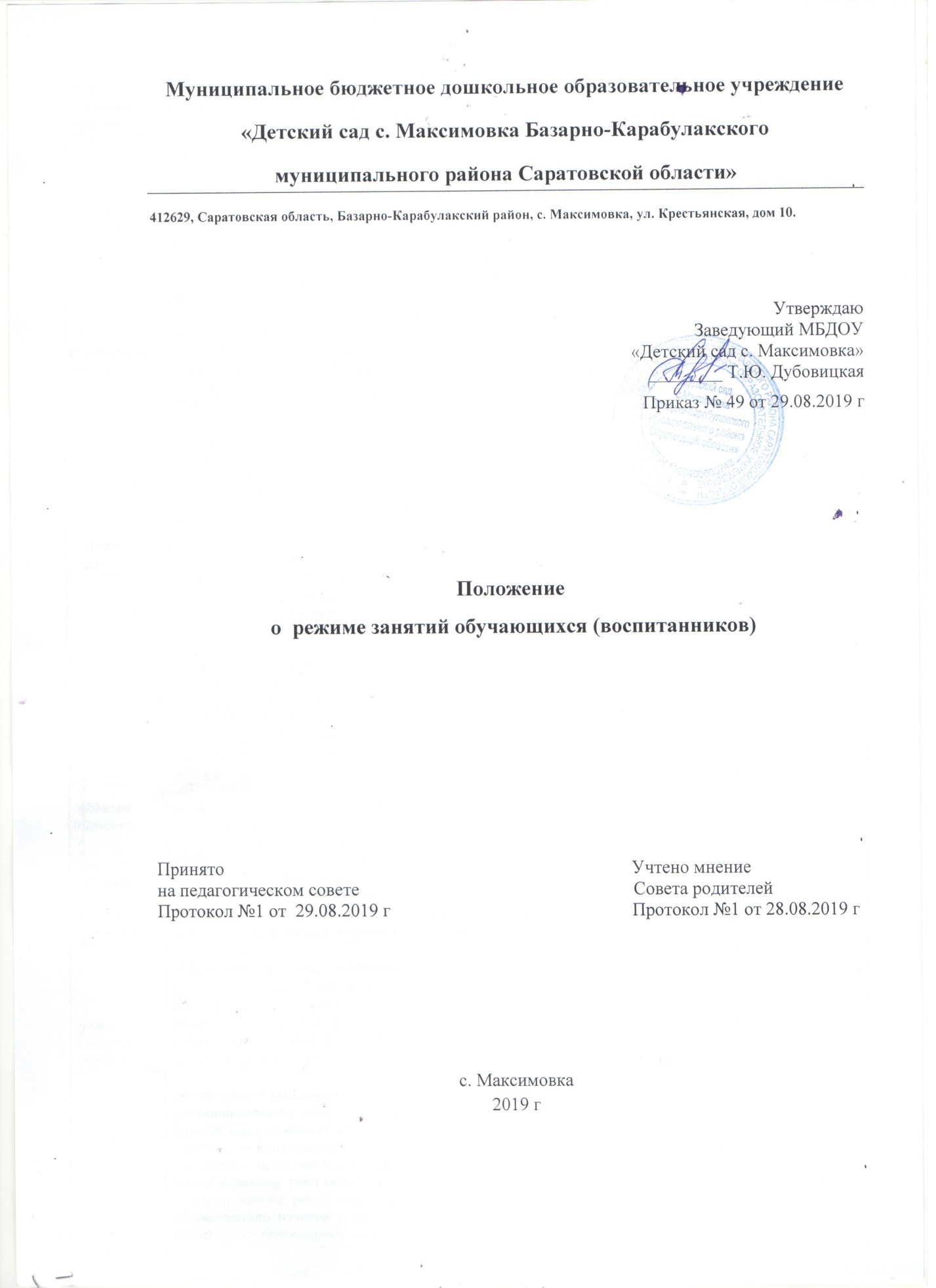 Общие положения.1.1. Режим функционирования Муниципального бюджетного дошкольного образовательного учреждения «Детский сад с. Максимовка»  (далее – ДОУ) и режим занятий обучающихся (воспитанников)  устанавливаются на основе Постановления Главного государственного санитарного врача Российской Федерации от 15 мая 2013 г. N 26   "Об утверждении СанПиН 2.4.1.3049-13 "Санитарно эпидемиологические требования к устройству, содержанию и организации режима работы дошкольных  образовательных организаций",   Федерального закона от 29.12.2012г. N 273-ФЗ   «Об образовании в Российской Федерации», Устава МБДОУ, Правил внутреннего распорядка  воспитанников и других нормативных актов, регламентирующих образовательный процесс в Учреждении.1.2. Положение регламентирует режим работы ДОУ и  режим занятий  обучающихся (воспитанников) ДОУ.Режим функционирования ДОУ.Режим работы ДОУ: с 07-30 ч до 16-30 ч (9 часовое пребывание).Пятидневная рабочая неделя.Выходные дни: суббота, воскресенье, нерабочие праздничные дни, установленные законодательством РФ.Режим занятий деятельностью обучающихся (воспитанников)3.1. Образовательный процесс в ДОУ осуществляется в соответствии с образовательной программой МБДОУ «Детский сад с. Максимовка».3.2. Продолжительность непрерывной  непосредственно образовательной деятельности  воспитателя с детьми (режим занятий)  проводится в соответствии с требованиями  СанПиН:Для детей   от 3 до 4 лет -  не более15 мин;Для детей от 4 до 5 лет  -   не более 20 минут;Для детей  от  5 до 6 лет  - не более 25 минут;Для детей   от 6 до 7 лет – не  более 30 мин;3.3. Максимальный допустимый  объем образовательной нагрузки в первой половине дня в младшей и средней   группах  30-40 минут  соответственно, а старшей и подготовительной -45 минут и 1,5 часа соответственно. В середине времени, отведенного на непрерывную образовательную деятельность, проводят физкультурные минутки. Перерывы между периодами непрерывной образовательной деятельности – не менее - 10 минут.3.4. Образовательную деятельность, требующую повышенной познавательной активности и умственного напряжения детей, следует   организовывать   в первую половину дня. Для профилактики утомления детей рекомендуется проводить физкультурные, музыкальные занятия, ритмику и т.п.3.5. Занятия по физическому развитию основной образовательной программы для детей от 3  до 7 лет организуются  не менее 3 раза в неделю. Длительность занятий по физическому развитию зависит от возраста детей и составляет:- в младшей группе – 15 минут- в средней группе – 20 минут,- в старшей группе – 25 минут,- в подготовительной группе – 30 минут3.6. Один раз в неделю для детей 5 - 7 лет следует  круглогодично организовывать  занятия по физическому развитию детей на открытом воздухе. Их проводят только при отсутствии у детей медицинских противопоказаний и наличии у детей спортивной одежды, соответствующей погодным условиям.3.7 Для достижения достаточного объёма двигательной активности детей используются все организованные формы занятий физическими упражнениями с широким включением подвижных игр, спортивных упражнений.4.Ответственность.4.1 Администрация ДОУ, воспитатели, младшие воспитатели, специалисты ДОУ несут ответственность за жизнь и здоровье детей, реализацию в полном объёме учебного плана, качество реализуемых образовательных программ, соответствие применяемых форм, методов и средств организации образовательного процесса возрастным, психофизиологическим особенностям детей.5.Заключительные положения.5.1 Настоящее положение действует до принятия нового. Изменения в настоящее Положение могут вноситься Учреждением в виде «Изменений и дополнений в настоящее Положение».